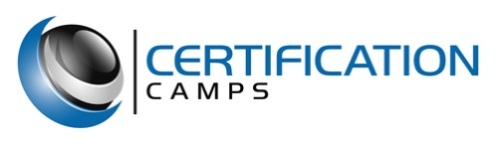 Microsoft MTA Database SQL Server Bootcamp CoursesBootcamp Title – MTA: Database SQL Server
Number of Days – 5 
Number of Exams – 2
Number of Certifications – 1
Cost - $4,495.00
Certifications:MTA: Database SQL Server
Exams:98-364: Database Fundamentals 70-461: Querying Microsoft SQL ServerCourse Description:The MTA Database SQL Server certification boot camp is a 5 day comprehensive deep dive into the SQL Server covering topics such as fundamentals and querying. This instructor led face to face training camp will teach you the skills needed to gain knowledge to learning the basics of SQL Server.Class Objectives (Following information customized from Microsoft Learning Test Objectives)Module 1: Understanding Core Database ConceptsModule 2: Creating Database ObjectsModule 3: Manipulating DataModule 4: Understanding Data StorageModule 5: Administering a DatabaseModule 1: Introduction to Microsoft SQL Server 2014This module introduces the SQL Server platform and major tools. It discusses editions, versions, tools used to query, documentation sources, and the logical structure of databases.LessonsThe Basic Architecture of SQL ServerSQL Server Editions and VersionsGetting Started with SQL Server Management StudioLab : Working with SQL Server 2014 ToolsAfter completing this module, you will be able to:Describe the architecture and editions of SQL Server 2012.Work with SQL Server Management Studio.Module 2: Introduction to T-SQL QueryingThis module introduces Transact SQL as the primary querying language of SQL Server. It discusses the basic structure of T-SQL queries, the logical flow of a SELECT statement, and introduces concepts such as predicates and set-based operations.LessonsIntroducing T-SQLUnderstanding SetsUnderstanding Predicate LogicUnderstanding the Logical Order of Operations in SELECT statementsLab : Introduction to Transact-SQL QueryingAfter completing this module, you will be able to:Describe the elements of T-SQL and their role in writing queriesDescribe the use of sets in SQL ServerDescribe the use of predicate logic in SQL ServerDescribe the logical order of operations in SELECT statementsModule 3: Writing SELECT QueriesThis module introduces the fundamentals of the SELECT statement, focusing on queries against a single table.LessonsWriting Simple SELECT StatementsEliminate Duplicates with DISTINCTUsing Column and Table AliasesWrite Simple CASE ExpressionsLab : Writing Basic SELECT StatementsAfter completing this module, you will be able to:Write simple SELECT statements.Eliminate duplicates using the DISTINCT clause.Use column and table aliases.Write simple CASE expressions.Module 4: Querying Multiple TablesThis module explains how to write queries which combine data from multiple sources in SQL Server. The module introduces the use of JOINs in T-SQL queries as a mechanism for retrieving data from multiple tables.LessonsUnderstanding JoinsQuerying with Inner JoinsQuerying with Outer JoinsQuerying with Cross Joins and Self JoinsLab : Querying Multiple TablesAfter completing this module, you will be able to:Describe how multiple tables may be queried in a SELECT statement using joins.Write queries that use inner joins.Write queries that use outer joins.Write queries that use self-joins and cross joins.Module 5: Sorting and Filtering DataThis module explains how to enhance queries to limit the rows they return, and to control the order in which the rows are displayed. The module also discusses how to resolve missing and unknown results.LessonsSorting DataFiltering Data with PredicatesFiltering with the TOP and OFFSET-FETCHWorking with Unknown ValuesLab : Sorting and Filtering DataAfter completing this module, you will be able to:Filter data with predicates in the WHERE clause.Sort data using ORDER BY.Filter data in the SELECT clause with TOP.Filter data with OFFSET and FETCH.Module 6: Working with SQL Server 2014 Data TypesThis module explains the data types SQL Server uses to store data. It introduces the many types of numeric and special-use data types. It also explains conversions between data types, and the importance of type precedence.LessonsIntroducing SQL Server 2014 Data TypesWorking with Character DataWorking with Date and Time DataLab : Working with SQL Server 2014 Data TypesAfter completing this module, you will be able to:Describe numeric data types, type precedence and type conversions.Write queries using character data types.Write queries using date and time data types.Module 7: Using DML to Modify DataThis module describes the use of Transact-SQL Data Manipulation Language to perform inserts, updates, and deletes to your data.LessonsInserting DataModifying and Deleting DataLab : Using DML to Modify DataAfter completing this module, you will be able to:Insert new data into your tables.Update and delete existing records in your tables.Module 8: Using Built-In FunctionsThis module introduces the use of functions that are built in to SQL Server Denali, and will discuss some common usages including data type conversion, testing for logical results and nullability.LessonsWriting Queries with Built-In FunctionsUsing Conversion FunctionsUsing Logical FunctionsUsing Functions to Work with NULLLab : Using Built-In FunctionsAfter completing this module, you will be able to:Write queries with built-in scalar functions.Use conversion functions.Use logical functions.Use functions that work with NULL.Module 9: Grouping and Aggregating DataThis module introduces methods for grouping data within a query, aggregating the grouped data and filtering groups with HAVING. The module is designed to help the student grasp why a SELECT clause has restrictions placed upon column naming in the GROUP BY clause as well as which columns may be listed in the SELECT clause.LessonsUsing Aggregate FunctionsUsing the GROUP BY ClauseFiltering Groups with HAVINGLab : Grouping and Aggregating DataAfter completing this module, you will be able to:Write queries which summarize data using built-in aggregate functions.Use the GROUP BY clause to arrange rows into groups.Use the HAVING clause to filter out groups based on a search condition.Module 10: Using SubqueriesThis module will introduce the use of subqueries in various parts of a SELECT statement. It will include the use of scalar and multi-result subqueries, and the use of the IN and EXISTS operators.LessonsWriting Self-Contained SubqueriesWriting Correlated SubqueriesUsing the EXISTS Predicate with SubqueriesLab : Using SubqueriesAfter completing this module, you will be able to:Describe the uses of queries which are nested within other queries.Write self-contained subqueries which return scalar or multi-valued results.Write correlated subqueries which return scalar or multi-valued results.Use the EXISTS predicate to efficiently check for the existence of rows in a subquery.Module 11: Using Table ExpressionsThis module introduces T-SQL expressions which return a valid relational table, typically for further use in the query. The module discusses views, derived tables, common table expressions and inline table-valued functions.LessonsUsing ViewsUsing Inline Table-Valued FunctionsUsing Derived TablesUsing Common Table ExpressionsLab : Using Table ExpressionsAfter completing this module, you will be able to:Write queries which use derived tables.Write queries which use common table expressions.Create simple views and write queries against them.Create simple inline table-valued functions and write queries against them.Module 12: Using Set OperatorsThis module introduces the set operators UNION, INTERSECT, and EXCEPT to compare rows between two input setsLessonsWriting Queries with the UNION OperatorUsing EXCEPT and INTERSECTUsing APPLYLab : Using Set OperatorsAfter completing this module, you will be able to:Write queries which combine data using the UNION operatorWrite queries which compare sets using the INTERSECT and EXCEPT operatorsWrite queries which manipulate rows in a table by using APPLY with the results of a derived table or functionModule 13: Using Window Ranking, Offset, and Aggregate FunctionsThis module introduces window functions including ranking, aggregate and offset functions. Much of this functionality is new to SQL Server 2012. It will cover the use of T-SQL functions such as ROW_NUMBER, RANK, DENSE_RANK, NTILE, LAG, LEAD, FIRST_VALUE and LAST_VALUE to perform calculations against a set, or window, of rows.LessonsCreating Windows with OVERExploring Window FunctionsLab : Using Window Ranking, Offset and Aggregate FunctionsAfter completing this module, you will be able to:Describe the benefits to using window functions.Restrict window functions to rows defined in an OVER clause, including partitions and frames.Write queries which use window functions to operate on a window of rows and return ranking, aggregation and offset comparison results.Module 14: Pivoting and Grouping SetsThis module discusses techniques for pivoting data in T-SQL as well to introduce the fundamentals of the GROUPING SETS clause. It will also cover the use of GROUP BY ROLLUP and GROUP BY CUBE syntax in SQL Server.LessonsWriting Queries with PIVOT and UNPIVOTWorking with Grouping SetsLab : Pivoting and Grouping SetsAfter completing this module, you will be able to:Write queries which pivot and unpivot result sets.Write queries which specify multiple groupings with grouping sets.Module 15: Querying data with Stored ProceduresThis module introduces the use of existing stored procedures in a T-SQL querying environment. It discusses the use of EXECUTE, how to pass input and output parameters to a procedure, and how to invoke system stored procedures.LessonsWriting Queries with PIVOT and UNPIVOTPassing Parameters to Stored ProceduresCreating Simple Stored ProceduresWorking with Dynamic SQLLab : Executing Stored ProceduresAfter completing this module, you will be able to:Return results by executing stored procedures.Pass parameters to procedures.Create simple stored procedures which encapsulate a SELECT statement.Construct and execute dynamic SQL with EXEC and sp_executesql.Module 16: Programming with T-SQLThis module provides a basic introduction to T-SQL programming concepts and objects. It discusses batches, variables, control of flow elements such as loops and conditionals, how to create and execute dynamic SQL statements, and how to use synonyms.LessonsT-SQL Programming ElementsControlling Program FlowLab : Programming with T-SQLAfter completing this module, you will be able to:Describe the language elements of T-SQL used for simple programming tasks.Describe batches and how they are handled by SQL Server.Declare and assign variables and synonyms.Use IF and WHILE blocks to control program flow.Module 17: Implementing Error HandlingThis module introduces the use of error handlers in T-SQL code. It will introduce the difference between compile errors and run-time errors, and will cover how errors affect batches. The module will also cover how to control error handling using TRY/CATCH blocks, the use of the ERROR class of functions, and the use of the new THROW statement.LessonsUsing TRY / CATCH BlocksWorking with Error InformationLab : Implementing Error HandlingAfter completing this module, you will be able to:Describe SQL Server's behavior when errors occur in T-SQL code.Implement structured exception handling in T-SQL.Return information about errors from system objects.Raise user-defined errors and pass system errors in T-SQL code.Module 18: Implementing TransactionsThis module introduces the concepts of transaction management in SQL Server. It will provide a high-level overview of transaction properties, cover the basics of marking transactions with BEGIN, COMMIT and ROLLBACK.LessonsTransactions and the Database EngineControlling TransactionsLab : Implementing TransactionsAfter completing this module, you will be able to:Describe transactions and the differences between batches and transactions.Describe batches and how they are handled by SQL Server.Create and manage transactions with transaction control language statements.Use SET XACT_ABORT to define SQL Server's handling of transactions outside TRY / CATCH blocks.Describe the effects of isolation levels on transactions.Module 19: Appendix 1: Improving Query PerformanceThis module presents several key guidelines for writing well-performing queries, as well as ways to monitor the execution of your queries and their impact on Microsoft SQL ServerLessonsFactors in Query PerformanceDisplaying Query Performance DataLab : Improving Query PerformanceAfter completing this module, you will be able to:Describe components of well-performing queries.Display and interpret basic query performance dataModule 20: Appendix 2: Querying SQL Server MetadataSQL Server provides access to structured metadata by using a variety of mechanisms, such as system catalog views, system functions, dynamic management objects, and system stored procedures. In this module, you will learn how to write queries to return system metadata using these mechanisms.LessonsQuerying System Catalog Views and FunctionsExecuting System Stored ProceduresQuerying Dynamic Management ObjectsLab : Querying SQL Server MetadataAfter completing this module, you will be able to:Write queries that retrieve system metadata using system views and functions.Execute system stored procedures to return system information.Write queries that retrieve system metadata and state information using system dynamic management views and functions.